Муниципальное автономное дошкольное образовательное учреждение «Терентьевский детский сад»Краткосрочный проект по художественно – эстетическому развитию «Рисование жидким солёным цветным тестом»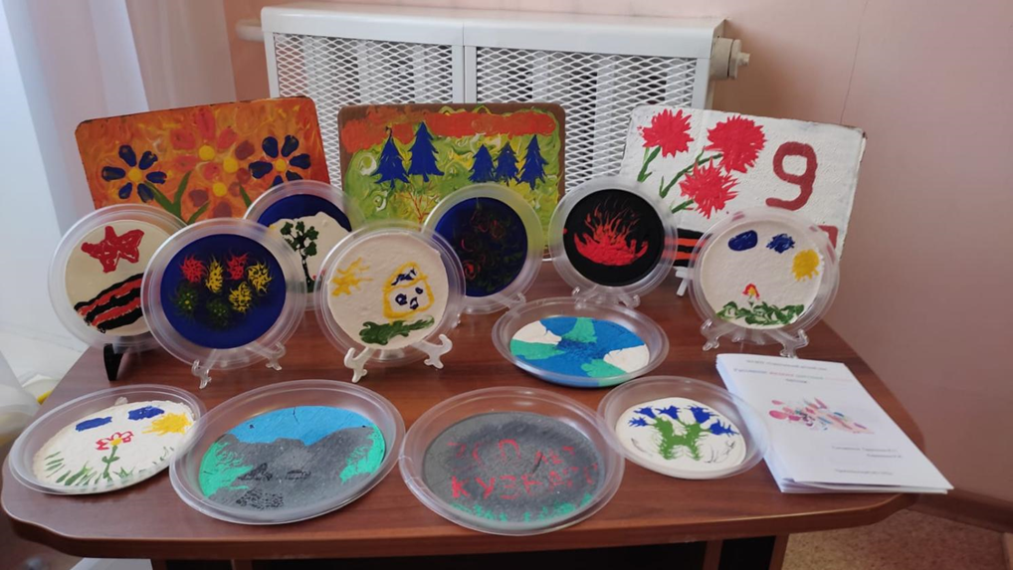 Выполнила воспитатель: Таранченко Юлия СергеевнаС.Терентьевское, 2023гЦели проекта: знакомство детей с новым увлекательным способом рисования, приобретение нового сенсорного опыта, развитие мелкой моторики пальцев, воображения, речи.Задачи проекта:Обучающие: Формировать у детей изобразительные навыки и умения;Формировать у детей умение рисовать отдельные предметы и создавать сюжетные композиции.Развивающие:Развивать мелкую моторику рук, пространственное мышление;Развивать эстетические чувства детей, художественное восприятие, образное представление, воображение.Воспитательные:Воспитывать эмоциональную отзывчивость при восприятии произведений изобразительного искусства;Воспитывать желание и умение взаимодействовать со сверстниками при создании коллективных работ;Воспитание самостоятельности, инициативности.Актуальность проекта.Проблема творчества в истории педагогики всегда была одной из актуальных. Творческие личности нужны во все времена. В процессе творчества ребёнок развивается интеллектуально и эмоционально, определяет своё отношение к жизни и своё место в ней, приобретает опыт коллективного взаимодействия, совершенствует навыки работы с различными инструментами и материалами. Современное общество диктует потребность в воспитании творческих людей, имеющих нестандартный взгляд на проблемы, умеющих находить собственное решение, оригинальные ответы, открыто высказывать свои мысли, способных быстро адаптироваться к изменяющимся условиям. Творческие способности – это способность обнаруживать новые способы решения проблем и новые способы выражения. Поэтому развитие творчества, формирование творческой личности - одна из главных задач современного дошкольного образования. Одним из способов решения этой задачи является использование нетрадиционной техники на занятиях по рисованию с детьми дошкольного возраста.Термин «нетрадиционный» подразумевает использование: материалов, инструментов, способов рисования, которые не являются общепринятыми, традиционными, широко известными.Использование нетрадиционных техник рисования способствует развитию у детей творчества, пробуждает фантазию, активизирует наблюдательность, внимание и воображение. Как правило, дети часто копируют предлагаемый им образец, а нетрадиционные техники рисования позволяют избежать этого, так как педагог вместо готового образца демонстрирует лишь способ действия с материалами, инструментами. Это даёт толчок развитию воображения, творчества, проявлению самостоятельности, инициативы, выражению индивидуальности. Применяя и комбинируя разные способы изображения в одном рисунке, дошкольники учатся думать, самостоятельно решать, какую технику использовать, чтобы тот или иной образ получился выразительным. Работа с нетрадиционной техникой изображения стимулирует положительную мотивацию у ребенка, вызывает радостное настроение, снимает страх перед процессом рисования.Все дети любят рисовать, когда это у них хорошо получается. Однако у детей среднего дошкольного возраста еще недостаточно сформированы графические навыки и умения, что мешает им выражать в рисунках задуманное, поэтому рисунки детей часто получаются неузнаваемыми, далёкими от реальности. И, вследствие этого, у многих детей исчезает желание рисовать. Ребенку нужен тот результат, который вызывает у него радость, изумление, удивление. Ведь очень важно, каких результатов добьётся ребенок, как будет развиваться его фантазия. В связи с этим, возникла необходимость облегчить рисование с целью создания ситуации успеха у детей, формирования устойчивой мотивации к рисованию. Результат рисования нетрадиционными техниками обычно очень эффективный и не зависит от умелости и способностей.     Нетрадиционные способы изображения достаточно просты по технологии и напоминают игру. Каждому ребенку будет интересно рисовать пальчиками, делать рисунок собственной ладошкой, ставить на бумаге кляксу и получать забавный рисунок. Нетрадиционное рисование развивает эстетическое восприятие, фантазию, творческую самостоятельность, дает возможность использовать детям хорошо знакомые предметы в качестве художественных материалов, позволяет дошкольникам заниматься рисованием не навязчиво, а с удовольствием. Рисование жидким соленым тестом дает возможность для детей пробовать, искать, экспериментировать, а самое главное, самовыражаться. Комбинируя и применяя различные способы изображения в одном рисунке, дошкольники учатся думать, самостоятельно решать, какую технику использовать, чтобы тот или иной образ получился выразительным.Продолжительность: краткосрочный (январь-май).Участники: воспитатели, родители, дети.Возраст детей: дети средней группы в возрасте 4 - 5 лет.Образовательные области: социально-коммуникативное, познавательное, речевое развитие, художественно-эстетическое.Формы работы с детьми.Дидактические игры. Чтение загадок.Рассматривание картин, изображений, иллюстраций.Чтение художественной литературы.Тестовые задания.Беседы.Занятия с использованием нетрадиционной и не стандартной  изотехнологии.Формы работы с родителями.Консультации.Беседы.Наглядная информация: буклеты, памятки.Привлечение родителей к пополнению среды (нетрадиционные метериалы).Участие в конкурсах, выставках.Методы реализации проекта:Метод обследования, наглядности; словесный (беседа, рассказ, наблюдение, художественного слова, указания, пояснения);Практический (самостоятельная деятельность при выполнении работы);Проблемно-мотивационный (стимулирует активность детей за счет включения проблемной ситуации в ходе занятия);Сотворчество (взаимодействие педагога и ребенка в едином творческом процессе);Мотивационный (убеждение, поощрение).Предполагаемый результат проекта:Для детей:Познакомятся с нетрадиционными техниками рисования.Получат практические навыки и умения по использованию техники «Рисование цветным жидким соленым тестом».Появиться интерес к разнообразным видам и способам рисования.Для родителей:Организация совместной работы с детьми.Активное участие в жизни ДОО.Проект состоит из трёх этапов:I. Подготовительный II. ОсновнойIII. Заключительный Подготовительный этап решает задачи организационного характера:определение цели и задач проекта;изучение методической литературы;анализ многообразия художественных техник рисования, выявление подходящих для детей среднего дошкольного возраста;создание предметно-развивающей среды;разработка перспективного плана работы (Приложение 1)Основной этап проекта предполагает совместную деятельность с детьми:реализация перспективного плана работы по рисованию нетрадиционными техниками рисования; проведение НОД, сотворчество с взрослым;наблюдения, рассматривание иллюстраций, беседы с детьми;экспериментирование с изобразительными материалами;коллективное творчество;выставки детских рисунков;советы для родителей (Приложение2)Заключительный этап проекта:разработка методических рекомендаций по рисованию жидким цветным солёным тестом с детьми дошкольного возраста; (Приложение3)анкетирование для выявления представления родителей по проблеме художественно-эстетического развития дошкольниками; (Приложение 4)обобщение опыта работы по данной теме на муниципальном уровне.Ожидаемые результаты.формирование у детей среднего дошкольного возраста знаний о нетрадиционных способах рисования;владение дошкольниками простейшими техническими приемами работы с различными изобразительными материалами;умение воспитанников самостоятельно применять нетрадиционные техники рисования;повышение компетентности родителей воспитанников в вопросах рисования с использованием нетрадиционной техники, активное участие родителей в совместных творческих проектах.Практическая значимость проекта.Участие в конкурсах детских рисунков на муниципальном и областном уровне.Обобщение опыта работы по теме на муниципальном уровне и распространение в образовательных организациях района и региона.Моделирование новых форм взаимодействия с родителями по вопросам развития творческих способностей дошкольников.Оказание помощь педагогам, испытывающим трудности в профессиональной деятельности по реализации образовательной области «Художественное развитие».Итог. В результате целенаправленной и систематической работы по изобразительной деятельности  были получены заметные положительные результаты: дети приобрели знания о свойствах и особенностях традиционных и нетрадиционных изобразительных материалов, дети стали использовать в работе различные техники и приемы, с расширением спектра изобразительных техник и приемов, работы детей стали более выразительными и богатыми по тематике, улучшилось качество изображения, стал заметен более творческий подход к изобразительной деятельности.Список литературы.1. Г.Н. Давыдова "Нетрадиционные техники рисования в детском саду".2. Е.Н. Лебедева “Использование нетрадиционных техник в формировании изобразительной деятельности дошкольников”.3. Р.Г.Казакова «Занятия по рисованию с дошкольниками: Нетрадиционные техники, планирование, конспекты занятий».4. А.В.Никитина «Нетрадиционные техники рисования в ДОУ. Пособие для воспитателей и родителей».5. Педагогический опыт, опубликованный в журналах “Дошкольное образование, «Учимся, играя».6. И.А. Лыкова «Изобразительная деятельность в детском саду».7. https://www.maam.ru/detskijsad/netradicionoe-risovanie-s-detmi.html8.https://kopilkaurokov.ru/doshkolnoeObrazovanie/prochee/sovety_roditeliam_po_netraditsionnomu_risovania                                                                                                                                                                                                                                                               Приложение1Перспективный план работы                                                                                                             Приложение 2Советы родителям по изобразительной деятельности дошкольникаРисовать лучше днём, так как рисовать при вечернем освещении нежелательно. Продолжительность не более 20-30 минут.Обязательно позаботьтесь об удобстве рабочего места. Выделите ребёнку отдельный столик, застелите его клеёнкой, наденьте на малыша фартук.Ребёнок должен иметь максимальную свободу для проявления творчества: у ребёнка не должно быть недостатка в цветных карандашах, фломастерах, бумаге и других изобразительных средств.Для рисования лучше давать отдельные листы бумаги. Желательно, чтобы она была не глянцевой, а пористой, слегка шероховатой.Чтобы не случилось во время рисования, не ругайте ребёнка. И вообще, лучше не начинать рисование в плохом настроении, так можно отбить у ребёнка желание творить.Если ребёнок нечаянно разлил краску на бумагу, устройте соревнования: кто сумеет больше увидеть фантастических животных в бесформенной кляксе или кто сумеет придумать по этому поводу самую интересную сказку, историю.Ни в коем случае не вмешивайтесь в детское творчество слишком часто и не ждите немедленных результатов. Оказывайте ребёнку всяческую поддержку и как можно чаще хвалите его за усердие, не оставляйте без внимания ни одной его работы.Родители ни в коем случае не должны критиковать детские рисунки, поскольку дети любят заниматься тем, что у них получается. А если ребёнок будет постоянно слушать поучения, то вскоре он просто разочаруется в своих способностях и вовсе забросит рисование.Научите детей рисовать аккуратно и убирать за собой после того, как работа закончится.Относитесь бережно к детскому творчеству. Постарайтесь сделать так, чтобы детские рисунки не отправлялись в корзину, а были предметом гордости ребёнка, собирались и хранились, дарились и показывались близким и друзьям.                                                                                                                  Приложение 3                                                                                                    Методические рекомендации по рисованию жидким цветным солёным тестом.Для ребят такой вид творчества очень интересен своей новизной, возможностью создания удивительных цветовых эффектов, причудливых и необычных сочетаний.Этот необычный способ рисования может заинтересовать и ребенка, и взрослого, который любит фантазировать и творить.Очень удачно можно использовать способ рисования соленым тестом в изотерапии. Данная технология позволяет применять упражнения на снятие психоэмоционального напряжения у детей, поднятия настроения, установки на дальнейшую творческую работу.Можно с успехом применять рисование цветным жидким соленым тестом с детьми младшего школьного возраста с 5 лет, так как именно в этом возрасте особое внимание уделяется мелкой моторике кистей рук.Кистью маленький ребенок работает неуверенно, боится испортить работу. А рисование чайной ложкой, стекой или палочкой, которая в данном случае заменяет кисточку, помогает подготовить руку к более сложным упражнениям.Прием рисования соленым тестом может быть как самостоятельным занятием, так и дополнительным, при изучении теплых и холодных цветов, при изучении основных и получении дополнительных цветов. Смешение цвета можно выполнять не на палитре, а прямо на работе, получая рисунок листка или цветка.Рисование жидким цветным соленым тестом дети могут выполнять как индивидуально, так и коллективно. Это хороший материал для развития воображения и фантазии.Тематика рисования жидким соленым тестом может быть разной, только проявляй творчество: «Пейзаж», «Подводный мир», «Букет цветов» и так далее.В процессе работы идет постоянная смена видов деятельности, которая необходима в любом возрасте: ребята готовят цветное соленое теста, где смешивают в баночках гуашевые краски с мукой, солью, клеем ПВА и водой. Чайная ложка и стека заменяют кисть.Чайной ложкой наливают тесто разных оттенков на плотную основу (картон, орголит) для создания фона. Стекой или палочкой прорисовывают (процарапывают) на фоне замысловатые разводы (узоры); чайной ложкой наносят капельки жидкого теста другого цвета; стекой превращают эти капли в разные формы, вытягивая их в разных направлениях для получения определенной конфигурации (цветка, рыбки, бабочки и т.д.). Для создания цветных эффектов на фигуры наносят цветные капли и стекой соединяют их в причудливые узоры.Возможности и материалы для этого вида творчества просты и доступны: ваша фантазия, творческое воображение, мука, соль, клей и гуашевые краски. Работу нарисованную жидким цветным соленым тестом можно высушить в любом сухом помещении, при комнатной температуре в течении 12 часов или одних суток, в зависимости от размера рисунка.                                                                                                             Приложение 4Анкетирование для родителей.                                             Уважаемые родители!Прошу ответить на предоставленные вопросы анкеты с целью выявления представления по проблеме художественно-эстетического развития дошкольниками. Ваши искренние ответы помогут наиболее глубоко, изучить проблему и наметить пути совершенствования педагогического процесса нашей группы.1. Как вы считаете, с какого возраста необходимо целенаправленное художественно-эстетическое развитие ребенка?2. Какие виды детской продуктивной деятельности, больше всего интересны Вашему ребенку? Вы считаете обязательным для посещения в дошкольном возрасте: рисования, лепки, аппликации, художественный труд, конструирование?3. Часто ли Ваш ребенок рисует, лепит, конструирует, делает аппликацию?4. Часто ли Ваш ребенок обращает внимание на «красоту» окружающего мира (природа, красивые мелочи быта и т.д.)?5. Как обычно ведет себя ребенок, когда замечает что-нибудь красивое?6. В чем проявляется стремление Вашего ребенка к красоте?7. Задает ли Ваш ребенок вопросы об искусстве? Просит ли объяснить некоторые слова (например: что такое искусство, пейзаж, скульптура и т.д.)8. Просит ли Ваш ребенок купить новые краски, карандаши, пластилин, фломастеры?9. Когда Ваш ребенок приносит работы из детского сада, кому он стремится их показать, в чем проявляется его желание или не желание, показывать свою работу?10. Занимаетесь ли Вы какой либо художественной деятельностью, ремеслом?11. Привлекаете ли Вы вашего ребенка к Вашей деятельности, в какой форме? 12. Назовите трудности, возникающие в процессе (рисования, лепки, аппликации или конструирования) у Вашего ребенка?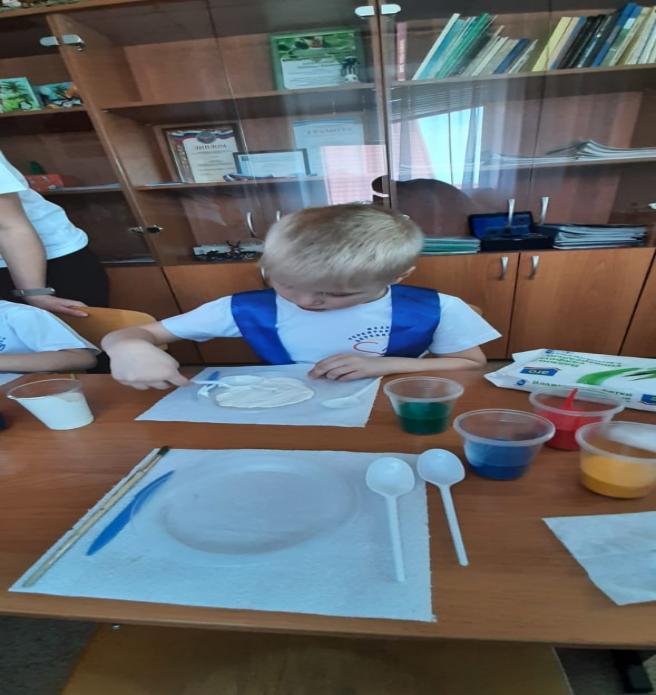 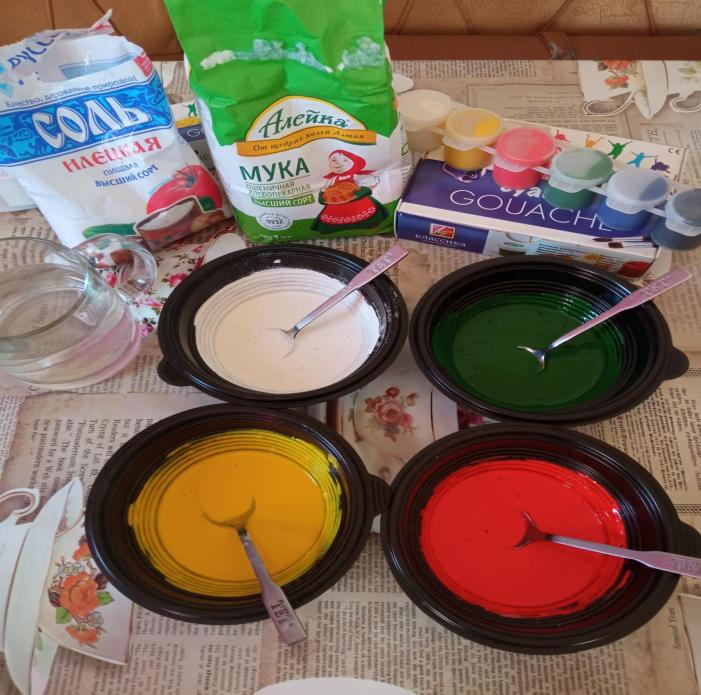 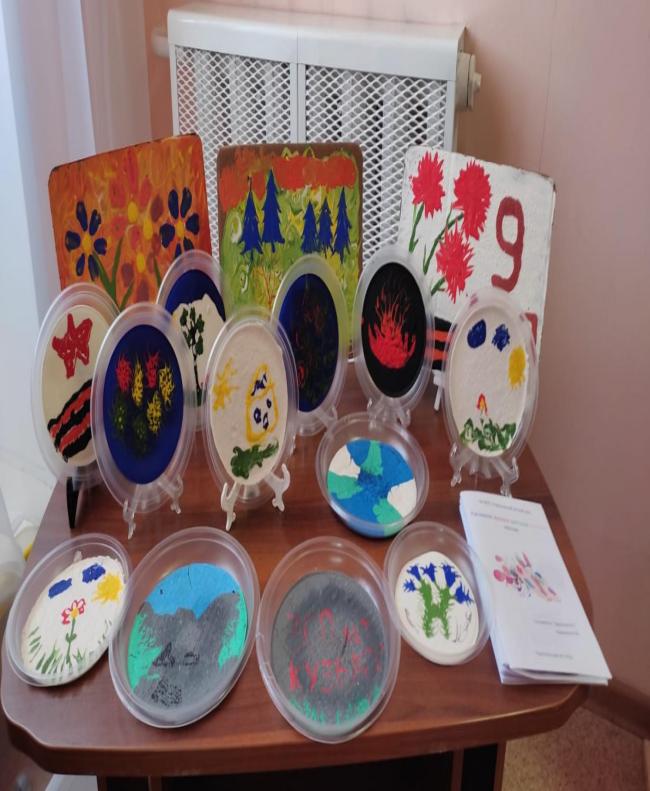 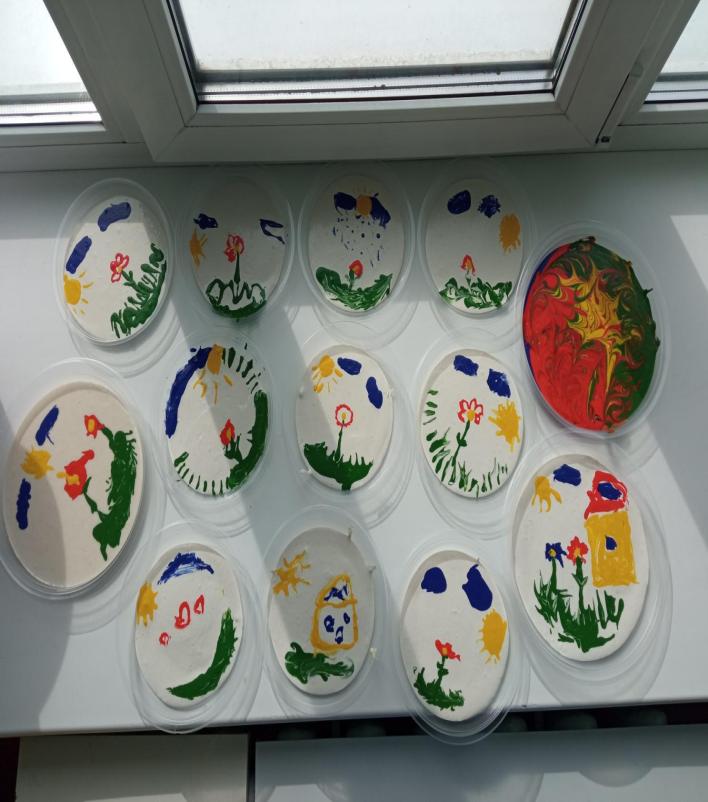 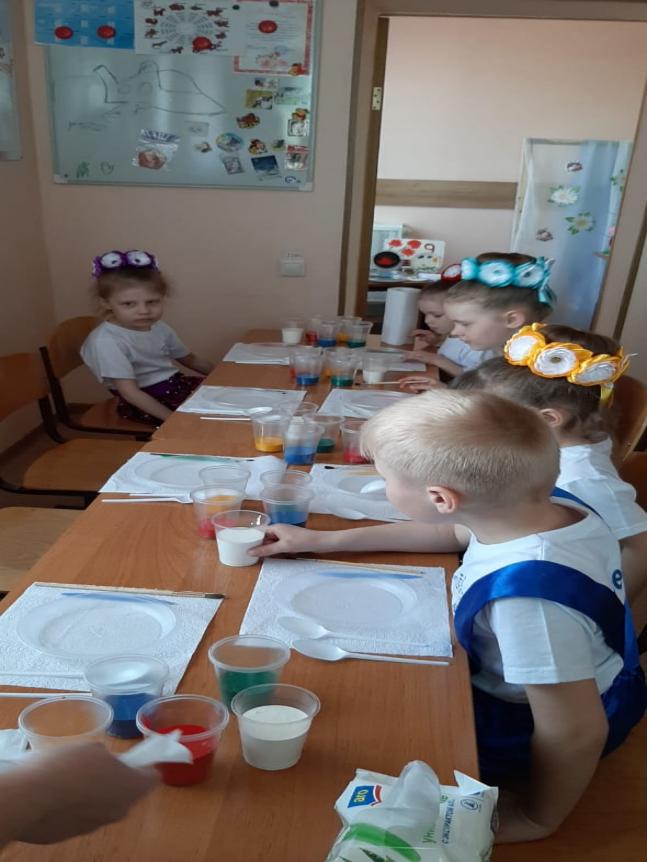 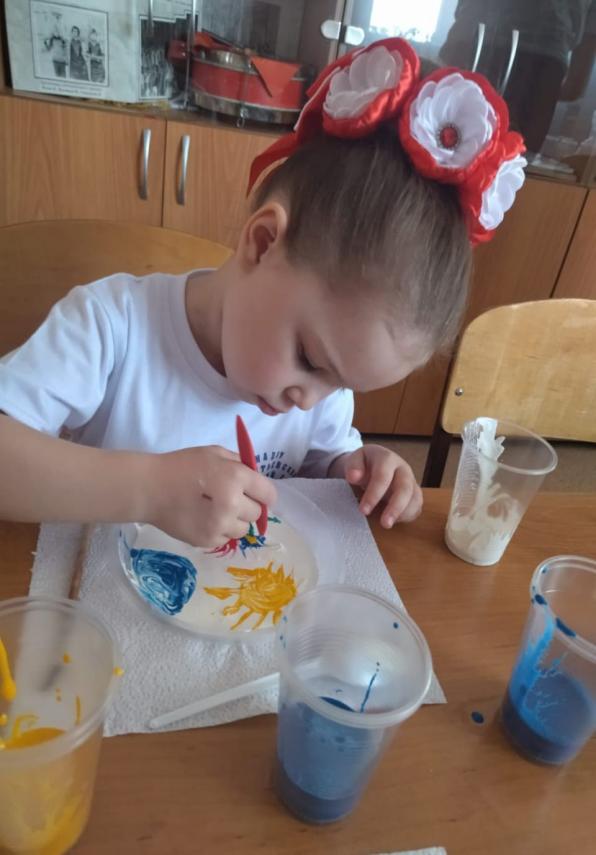 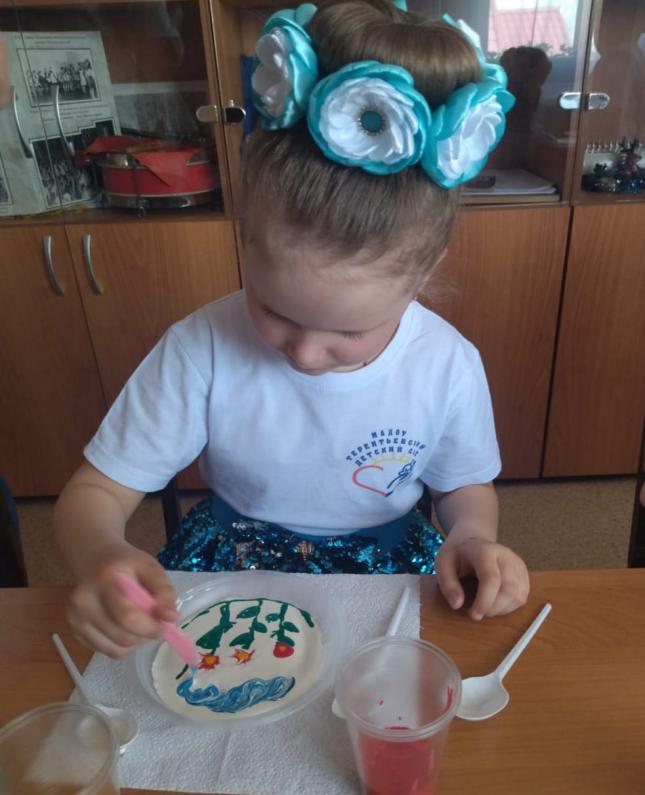 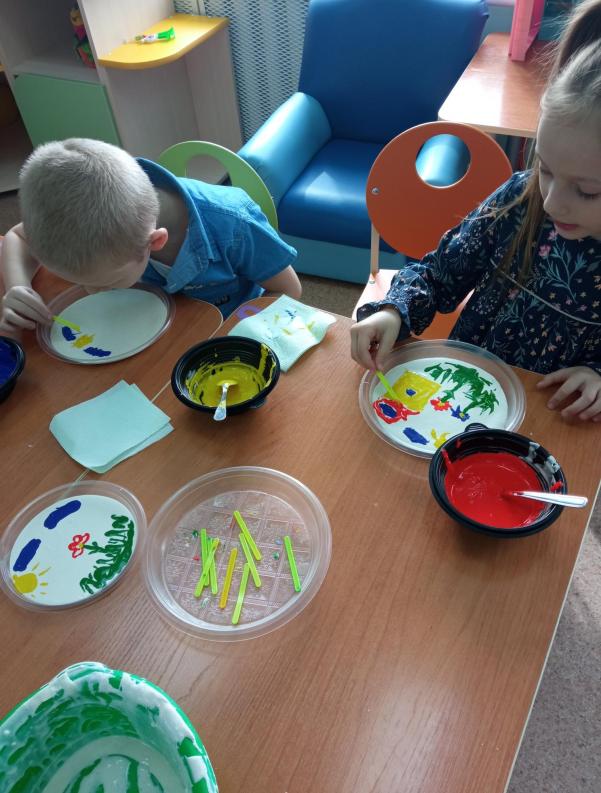 Январь.  Путешествие на санках в сказку лесаЯнварь.  Путешествие на санках в сказку лесаЯнварь.  Путешествие на санках в сказку лесаЯнварь.  Путешествие на санках в сказку леса1Рисование  «Снежинки сестрички»1Жидкое цветное тесто, зубочистки, белый картон, салфетки2Рисование  «Разноцветные бусы»1Жидкое цветное тесто, стека, белый картон, салфетки3Рисование  «Снеговик в шапочке»1Жидкое цветное тесто, пластиковая ложка, стека, белый картон, салфетки4Рисование ватными палочками «Снежинки».1Листы бумаги голубого цвета, ватные палочки, жидкое цветное тесто, салфетки5Рисование соленым тестом «Елочка зеленая»1Жидкое цветное тесто, кисточки, белый картон, салфетки6Рисование  «Деревья»1Жидкое цветное тесто, зубочистки, стека, белый картон, салфеткиКоличество занятий 6Февраль. Путешествие на ковре-самолете «Мир сказки»Февраль. Путешествие на ковре-самолете «Мир сказки»Февраль. Путешествие на ковре-самолете «Мир сказки»Февраль. Путешествие на ковре-самолете «Мир сказки»7Рисование «Лебедь по морю плывет»1Жидкое цветное тесто, пластиковая ложка, пластиковая тарелка, стека, салфетки8Рисование « Яблочки на ветках»1Жидкое цветное тесто , пластиковая ложка, пластиковая тарелка, стека, салфетки9Рисование  «Банка варенья для Карлосана»  1Жидкое цветное тесто , пластиковая ложка, пластиковая тарелка, стека, салфетки10Рисование «Жарптица»1Жидкое цветное тесто , пластиковая ложка, пластиковая тарелка, зубочистка, салфетки11Рисование «Звездное небо»1Картон черного цвета, жидкое цветное тесто, кисти, зубочистки, салфетки12Рисование «Мой питомец»1Жидкое цветное тесто , пластиковая ложка, пластиковая тарелка, стека, салфеткиКоличество занятий 6Март. Путешествие в мир детстваМарт. Путешествие в мир детстваМарт. Путешествие в мир детстваМарт. Путешествие в мир детства13Рисование  «Ваза с цветами»1Жидкое цветное тесто , пластиковая ложка, пластиковая тарелка, стека, салфетки14Рисование «Домики в деревне»1Жидкое цветное тесто , пластиковая ложка, пластиковая тарелка, стека, салфетки15Рисование – экспериментирование «Солнечный цвет» (цыпленок)1Жидкое цветное тесто , пластиковая ложка, пластиковая тарелка, стека, зубочистка, салфетки16Рисование  «Мой любимый пес»1Жидкое цветное тесто , пластиковая ложка, пластиковая тарелка, стека, салфетки17Рисование «Разноцветные пузыри»2Жидкое цветное тесто , пластиковая ложка, пластиковая тарелка, стека, салфеткиКоличество занятий 6Апрель. Путешествие в ботинках и скафандре «Мир космоса»Апрель. Путешествие в ботинках и скафандре «Мир космоса»Апрель. Путешествие в ботинках и скафандре «Мир космоса»18Рисование по замыслу «Веселый клоун»1Жидкое цветное тесто , пластиковая ложка, картон, стека, салфетки19Рисование  «Планета земля»1Жидкое цветное тесто , пластиковая ложка, картон, стека, салфетки20Рисование «Вкусный торт»1Жидкое цветное тесто , пластиковая ложка, пластиковая тарелка, стека, салфетки21Рисование «Солнышко»1Жидкое цветное тесто , пластиковая ложка, пластиковая тарелка, стека, салфетки22Рисование ватными палочками «Бабочка»1Жидкое цветное тесто , пластиковая ложка, пластиковая тарелка, стека, ватные палочки, салфетки23Рисование «Весна»1жидкое цветное тесто , пластиковая ложка, пластиковая тарелка, стека, салфеткиКоличество занятий 6                                  Май. «Весна и её красота»                                   Май. «Весна и её красота»                                   Май. «Весна и её красота» 24Рисование по замыслу «Первые ручьи»1Жидкое цветное тесто , пластиковая ложка, картон, стека, салфетки19Рисование  «Почки на ветках»1Жидкое цветное тесто , пластиковая ложка, картон, стека, салфетки20Рисование «Первый цветок»1Жидкое цветное тесто , пластиковая ложка, пластиковая тарелка, стека, зубочистка, салфетки21Рисование «Солнышко и облака»1Жидкое цветное тесто , пластиковая ложка, пластиковая тарелка, стека, салфетки22Рисование ватными палочками «Первые листья»1Жидкое цветное тесто , пластиковая ложка, пластиковая тарелка, стека, ватные палочки, салфетки23Рисование «Море»1Жидкое цветное тесто , пластиковая ложка, пластиковая тарелка, стека, салфеткиКоличество занятий 6